AKCIJA „DOVANOJU ŽAIDIMĄ UŽIMTUMO CENTRUI“Artėja mokyklos gimtadienis. Smagu gauti dovanų.... Kad mokinių laisvalaikis taptų turiningesnis, įvairesnis ir įdomesnis, kviečiame visus aktyviai dalyvauti akcijoje ir dovanoti Užimtumo centrui stalo žaidimų (minkšti žaislai netinka). Už Jūsų iniciatyvą skirsime padėką.Akcija truks iki spalio 19 dienos.Žaidimus priimsime mokyklos bibliotekoje.Būkite aktyvūs!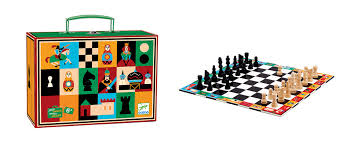 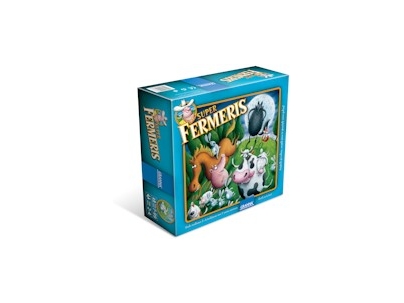 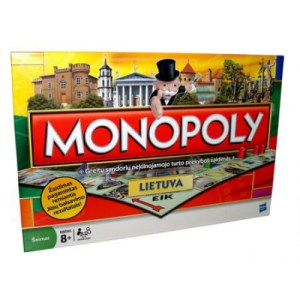 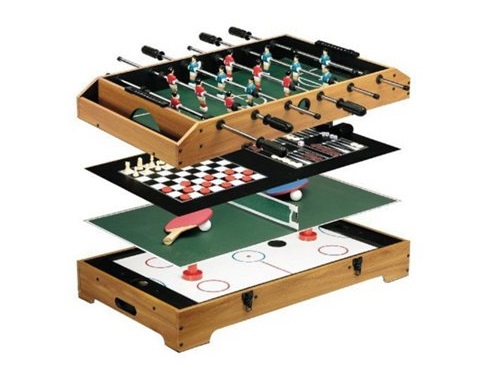 